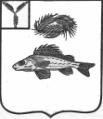 АдминистрацияДекабристского муниципального образованияЕршовского муниципального района Саратовской областиРаспоряжение23 января 2020 г.										№ 3О создании комиссии по учетупоголовья скота в личном подсобномхозяйстве граждан проживающих на территории Декабристского МОВ целях обязательных противоэпизодических мероприятий против особо опасных заболеваний человека и животных, в соответствии с пунктом 25 Порядка ведения похозяйственных книг, утвержденный приказом Минсельхоза Российской Федерации от 11.10.2010 г. № 345, в связи с профилактикой АЧС, модулярного дерматита, гриппа птиц создать комиссию по переписи поголовья скота в личном подсобном хозяйстве граждан проживающих на территории Декабристского МО:Председатель комиссии:Полещук М.А. – глава Декабристского МОЧлены комиссии:Телегина В.А. – зам.главы администрации Декабристского МОРыхлова И.М – ведущий специалист администрации Декабристского МОХайралапов М.С. – вет.врач Ершовской РАЙСББЖ(по согласованию)Глава Декабристского МО						Полещук М.А.